Домашнее задание на 07.05.2020 Попов В.Р. Устройство автомобиля.Прочитайте текст в электронном учебнике ответе на вопросы, укажите названия деталей. Ответьте  на вопросыНазовите 4 вида систем зажигания. Катушка зажигания это понижающий или повышающий трансформатор. Какое максимальное напряжение выдает катушка в батарейной системе зажигания.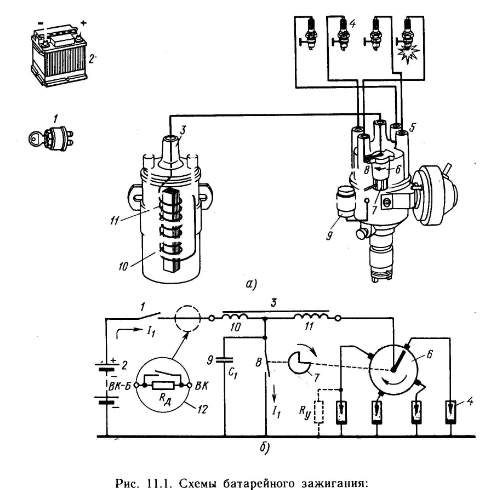 123456789101112